DİL VE KONUŞMA BOZUKLUKLARI NeDİR?Eğer bir çocuk başkalarının söylediklerini anlamakta (alıcı dil) güçlük yaşıyorsa veya duygularını, düşüncelerini yeterli şekilde sözel olarak aktarmakta (ifade edici dil) güçlük yaşıyorsa o zaman bu bir dil bozukluğudur. 

Eğer bir çocuk konuşma seslerini doğru bir şekilde veya akıcı bir şekilde üretmekte zorluk yaşıyorsa o zaman bu bir konuşma bozukluğudur.DİL VE KONUŞMA BOZUKLUKLARI NELERDİR?1.Konuşma seslerinin yanlış kullanılması (Artikülasyon Bozuklukları): Eğer sesleri doğru çıkarmada ya da kelimeleri doğru söylemede  sorun yaşanıyorsa,  bu artikülasyon problemidir. Örneğin  çocuğunuz ‘araba’ yerine ‘ayaba’ ya da ‘ekmek’ yerine ‘epmek’ diyorsa artikülasyon sorunu vardır. Bir sesin yerine bir başkasını getirmek (geliyor yerine deliyor demek gibi)Bir sesi düşürmek (geldim yerine gedim, indir yerine innir gibi)Sesleri deforme etmekKonuşma seslerinin yanlış kullanılmasının önlenmesi için:Çocuğunuza işitme testi yaptırınÇocuğunuzla oyun oynayın ve bu sırada doğğru bir telaffuzla ve dili doğru kullanarak konuşunÇocuğunuzun ağız ve diş sağlığına önem verinBu konuda teşhis ve tedavi yapan bir dil ve konuşma patoloğunun durumu değerlendirmesini sağlayınArtikülasyon bozukluğu ve eğitimi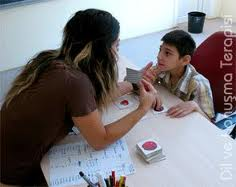 2.Kekemelik:Eğer çocuğunuz sesleri tekrar ediyorsa; kelimeyi tamamlamayı güçlükle yapıyorsa; akıcılık sorunu/ kekemelik  olabilir. Örneğin; ‘sosis’ kelimesini söylerken ‘so-so-so-sosis’ ya da ‘sssssssosis’ diyebilir. kekeleyen çocukların akıcılık sorunları vardır. Kelime ve/veya heceleri tekrar etme, konuşmada tereddüt oranının arrtması ve/veya sıkışık, çaba gerektiren tekrarlar ve konuşmada tereddütler kekemeliğe işaret eden durumlardır.Bazı çocuklarda normal dil gelişimi sırasında kısa bir süre için konuşma akıcılığında bozulma gözlenebilir.Bu durum 12-18 aydan daha uzun sürecek olursa bu konuda teşhis ve tedavi yapan bir dil ve konuşma patoloğunun durumu değerlendirmesini sağlayın.Kekemeliğin önlenmesi için:Çocuğunuzla konuşurken ve/veya okurken mümkün olduğunca normal hatta yavaş bir tempo ile konuşunÇocuğunuza cevap verirken 1 saniye kadar bir sessizlik olmasına izin verin sonra konuşmaya başlayınÇocuğunuzun söylediklerinin şekline değil içeriğine odaklanın ve buna göre cevap verinKonuşma sırasında konuları çocuğunuzun belirlemesine izin verin3.Ses problemleri:Çocuğunuz cümlesine başlarken sesi gür ve net olabilir fakat cümlesi bitinceye  kadar sesi azalabilir, kısılabilir  ve sesi sanki  ağzında geveliyormuş gibi çıkabilir. Bazen de çocukların sesi sanki soğuk algınlığı almış gibi ya da burunlarından konuşuyormuş gibi çıkabilir.Uygun olmayan ses tonunun kullanımı (fazla ince ya da kalın)Pürüzlü, kısık, fısıltı benzeri ya da burundan gelen bir ses kalitesiUygun olmayan ses yüksekliği (fazla yüksek ya da alçak)Ses problemlerinin önlenmesi için:Bağırma ya da çığlık atma tarzındaki davranışlardan kaçınınGünde 2,5-3 litre su içinAlkol, kafein ve sigaradan uzak durunSinüs enfeksiyonları ve/veya alerjik durumlardan korunmak için bir kulak-burun-boğaz hekimi ile görüşün.4.Dil bozukluğu :Çocuğunuz  karşısındaki kişinin söylediklerini anlamada sorunu olabilir  ya da düşüncelerini ifade etmek için kelimeleri biraraya getirmede sorunu olabilir.Böyle bir durum varsa çocuğunuzun dil bozukluğu olabilir. 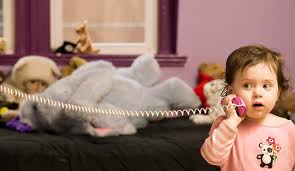 Çocuğumda Dil ve Konuşma Gecikmesi olduğunu nasıl anlarım?Lütfen alttaki dil gelişim süreçleri ile çocuğunuzun gelişimini kıyaslayın, yaşıtlarına göre eksikleri olduğunu tespit ederseniz konusunda uzman bir Dil ve Konuşma Patoloğu/ Terapistine başvurunuz.Dil Gelişim Süreçleri         1.AySeslere tepki gösterir. İşitmesi iyidir, kuvvetli seslere tepki verir           2.AyGöz kontağı kurabilir, hareket eden cisimleri gözleriyle izleyebilir. 6. AyAnlamsız konuşma- Sesli harfleri sessiz harflerin arkasına yerleştirir(be-ba-bu: Babıldama dönemi) Sesleri, ritimleri taklit eder Sevdiği ve sevmediği yiyeceklere tepki gösterir. Yabancıları ayırt edebilir. "Cee !" yaparak oynar.         12. Ay (1 yas)İlk kelimeBasit komutları anlar ve yerine getirir. 12- 18 ay arasi toplam on- yirmi sözcük            18. Ay50 kelime           2 YaşBasit soruları ve komutları anlar.Vücut kısımlarını bilir.Kendi kendine ve oyuncaklarıyla sohbet eder.‘Ne’, ‘Nerede’ soruları sorar.2-3 kelimelik cümleler kurar.Resimleri isimlendirebilir.İki kelimelik negatif kısa cümleler kurabilir (örn., hayır istemem)Coğul eki kullanabilir (ler)Kelime haznesi 300 dür.Yeme ve içme isteğini dile getirebilir.6-7 dakika bir aktiviteye odaklanabilir.Kitapla nasıl etkileşime geçeceğini bilir (Kitap sayfalarını çevirebilir) 3  YaşAna renkleri eşleştirir ve bir rengi söyleyebilir.Gece ve gündüzü bilir.Bazı edatları anlamaya başlar ( örn., legoyu sandalyenin altına koy)Soyadını bilir, cinsini (kız- erkek) bilir, sokak adını bilir ve birkaç tekerleme bilir)Hikaye anlatır ve bir fikre dayalı kalabilir3-4 kelimelik cümleler kurabilir. Kelime haznesi 1000 e çıkmıştır.M,n, p, f, h, ve v yi doğru olarak çıkarır.Çember ve dik çizgi çizebilir.Şarkı söyleyebilir.Bir aktiviteye kendini 8-9 dakika verebilir.Bu ne soruları sorar.             4 YaşÜçgen, çember ve kareyi bilir.Gelecek ay, gelecek yıl, ve öğle vaktini bilir.4-5 kelimelik cümleler kurabilir.N, K ve g,  yi doğru olarak çıkarabilir.Kim, niye gibi sorular sorar.Komplex cümleler kurmaya başlar.11- 12 dakika bir aktiviteye katılabilir5 YaşObjelerin ne için kullanıldığını ve neden yapıldığını söyler.Adresini bilir.Paraları ayırt etmeye başlar.5-6 kelimelik cümleler kurar.Konuşma seslerini doğru çıkarır (j, s-z, r haricinde olabilir)Bazı karşıt kelimeleri bilir (Sıcak- soğuk).Aynı ve farklıyı bilir.10 a kadar sayar.Şimdiki zaman, gelecek zaman ve geçmiş zaman kullanırDil ve Konuşma Gelişimi Konusunda Yaygın Bilinen Yanlış İnanışlarİnatçı olmakErkek çocuklar geç konuşurÇocuğun her isteğini önceden tahmin ederek yerine getiren anne-baba veya başka bir aile üyesinin olması Abisi/ablası veya çevresindeki yakın bir kişinin konuşma problemi olması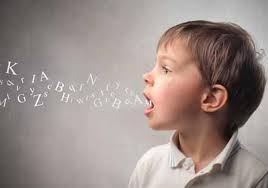 Ayrıca ailelere şu önerilerden de kaçınmak önemlidir:Problemi kendi başına aşacaktırDeğerlendirilmek için daha yaşı çok küçük Zaten konuşmuyor nasıl değerlendirilecek? Okul başlayana kadar bekleyip görün 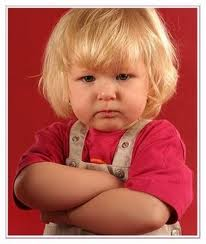           Aileler ne yapmalı? 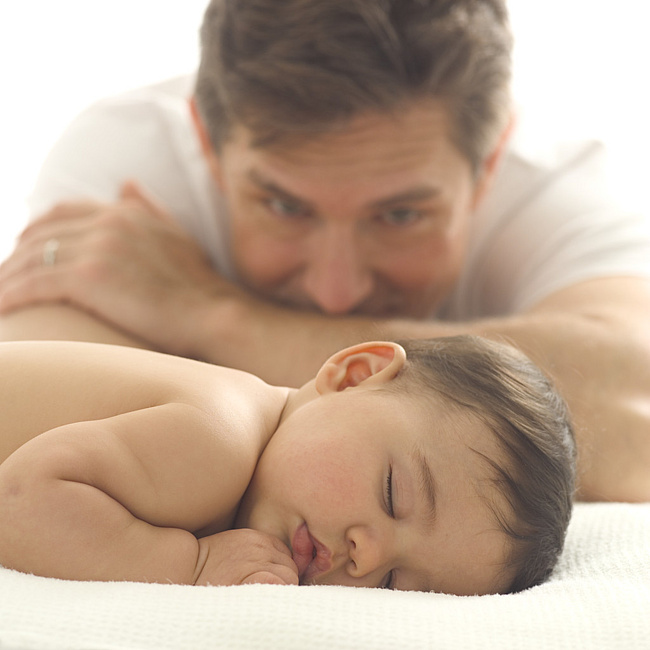 
Aileler uzman olmayan diğerlerinin söylediklerini dinleyerek veya rahat bir şekilde çocuklarının her halükarda konuşma açısından yaşıtlarını yakalayacaklarını tahmin ederek vakit geçirmemelidir. Eğer çocuğunuzun dil veya konuşma gelişimi konusunda şüpheleniyorsanız bir dil ve konuşma bozuklukları uzmanına başvurunuz. Dil ve konuşma terapisti çocuğun sözel dili anlamasını ve ifade etmesini testler yardımıyla ölçecek, çocuğun iletişimini doğal ortamda değerlendirecek, gelişimi etkileyebilecek faktörleri belirleyerek aileye bundan sonra ne yapmaları konusunda danışmanlık hizmeti verecektir. 

Basit bir şey için bile beklemek zahmetli bir süreçken çocuğun konuşup konuşamayacağı için bekleyip görmek oldukça zor ve sıkıntılı bir süreçtir. Hele ki sorunun daha erken dönemde fark edildiğinde çözülebileceğini ve artık daha zor olduğunu bilmek aileler için kötü bir histir. Eğer çocuğunuz yalnızca basit bir gecikmeye sahipse bile kulaktan dolma bilgilere inanmak yerine uzman bir terapiste başvurmalısınız. Dil ve konuşma terapisti çocuğunuzun dil ve konuşma becerilerinin kapsamlı şekilde değerlendirecek ve sonucunda sizi evinize “bekleyip görelim” den öte çocuğunuzun iletişim becerilerini güçlendirebileceğiniz birçok fikirle uğurlayacaktır veya belirli aralıklarla kontrol etmek isteyecektir.

Çocuğun dil ve/veya konuşma problemini tüm boyutlarıyla anlayabilmek için dil ve konuşma terapisti ilk değerlendirmede çocuğun medikal, sosyal ve gelişimsel öyküsüne de ihtiyaç duyacaktır. Bu nedenle yapılacak bir değerlendirme öncesi daha önce yapılan muayene ve değerlendirmelere dair raporların yanınızda bulundurulması önemlidir. 
 “Eğer bir gün sahip olduğum herşeyi elimden alıp geride birtek şey bırakacak olsalardı bunun iletişim kurabilme yeteneğim olmasını seçerdim... Çünkü bu yeteneğim sayesinde sahip olmuş olduğum ve kaybettiğim herşeyi tekrar kazanabilirdim.” 

                                                                               Daniel Webster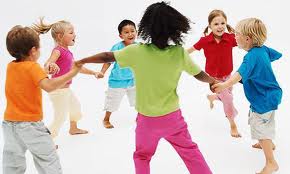 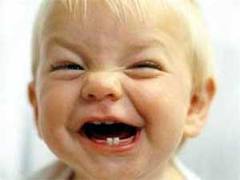                                                                                                                            Derleyen Safinaz ÇETİN									             Rehber Öğretmen